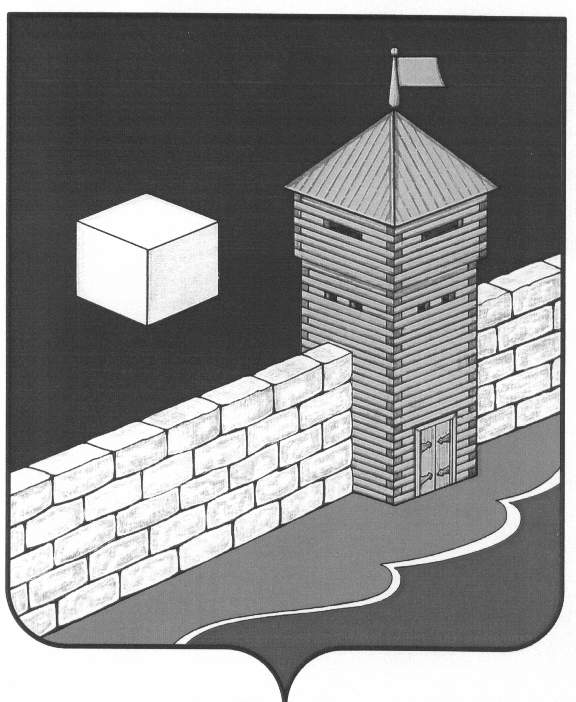 АДМИНИСТРАЦИЯ ЕТКУЛЬСКОГО МУНИЦИПАЛЬНОГО РАЙОНАПОСТАНОВЛЕНИЕ 10.08.2018г № 490            с.ЕткульО предоставлении разрешения на условно разрешенный вид использования земельного участка	Руководствуясь статьей 39 Градостроительного кодекса Российской Федерации, статьей 9 Правил землепользования и застройки Еткульского сельского поселения Еткульского муниципального района, утвержденных решением Собрания депутатов Еткульского муниципального района № 174 от 21.12.2016г (с изменениями от 28.02.2018г №345), на основании заключения по результатам публичных слушаний по предоставлению разрешения на условно разрешенный вид использования земельного участка для размещения мастерской мелкого ремонта в с. Еткуль Еткульского района Челябинской области  от  09.07.2018г.,администрация Еткульского муниципального района ПОСТАНОВЛЯЕТ:    1. Предоставить разрешение на условно разрешенный вид использования земельного участка, расположенного по адресу: Челябинская область, Еткульский район, примерно в 20 м. по направлению на юго-восток от д. 36 пер. 13 с. Еткуль, для размещения мастерской мелкого ремонта.    2. Опубликовать настоящее постановление в газете «Искра» и разместить на официальном сайте администрации Еткульского муниципального района.    3. Контроль за выполнением настоящего постановления оставляю за собой.Исполняющий обязанности главы Еткульского муниципального района			          Ю.В. Кузьменков